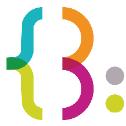 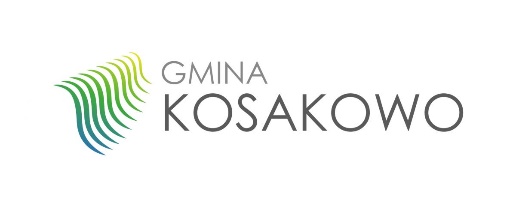 1. Imiona i nazwiska twórców pracy oraz stopień pokrewieństwa (plus wiek dzieci)……………………………………………………………………………………………………….……………………………………………………………………………………………………….……………………………………………………………………………………………………….2. Adres e-mail …………………………………………………………………………………….3. Telefon kontaktowy …………………………………………………………………………….4. Adres zamieszkania …………………………………………………………………………………………………………………………………………………………………………………….Zgadzam się na opublikowanie naszego nazwiska, wizerunku oraz fotografii naszej szopki na stronie internetowej Biblioteki i Urzędu Gminy oraz w mediach społecznościowych.Wyrażam zgodę na przetwarzanie moich danych osobowych i mojej rodziny w celu przeprowadzenia XIX Konkursu Szopek Bożonarodzeniowych organizowanym przez Bibliotekę Publiczną Gminy Kosakowo im. Augustyna Necla w grudniu 2022 r. oraz oświadczam, że zgodnie z art. 13 ust. 1 i ust. 2 ogólnego rozporządzenia zostałem(am) poinformowany(na), iż zgoda na przetwarzanie moich danych osobowych jest dobrowolna oraz o przysługującym mi prawie dostępu do tych danych i ich poprawiania. Ponadto powiadomiono mnie, iż:Administratorem Pani/Pana danych osobowych jest Biblioteka Publiczna Gminy Kosakowo im. Augustyna Necla, ul. Fiołkowa 2A, 81-198 Kosakowo.Został powołany Inspektor Ochrony Danych, z którym można kontaktować się poprzez email: iod.biblioteka@kosakowo.pl lub listownie na adres siedziby Biblioteki.Dane osobowe przetwarzane będą w celu przeprowadzenia „XIX Konkursu Szopek Bożonarodzeniowych” na podstawie art.6 ust 1 lit. a) zgody osób, których dana dotyczą oraz art.6 ust 1 lit. f) prawnie uzasadnionego interesu administratora danych.Dane osobowe w postaci wizerunku i nazwiska mogą być udostępnione na stronie internetowej Administratora oraz profilu Administratora prowadzonym na portalu społecznościowym Facebook. Odbiorcami tych danych osobowych mogą być również media. Podane dane osobowe mogą być przekazywane do państw trzecich zgodnie z zasadami ochrony danych osobowych portalu społecznościowego Facebook.Dane osobowe będą przechowywane do czasu cofnięcia zgody.Posiadam prawo dostępu do treści swoich danych oraz prawo ich  sprostowania, usunięcia, ograniczenia przetwarzania, prawo do przenoszenia danych, prawo wniesienia sprzeciwu, prawo do cofnięcia zgody w dowolnym momencie bez wpływu na zgodność z prawem przetwarzania, którego dokonano na podstawie zgody przed jej cofnięciem.Posiadam prawo wniesienia skargi do organu nadzorczego, gdy uznam, iż przetwarzanie danych osobowych narusza powszechnie obowiązujące przepisy o ochronie danych osobowych. …………………….………………………………………….Data i podpis rodzica/opiekuna